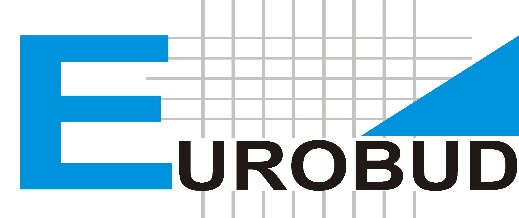 96 – 100 Skierniewice, Balcerów 42GEgz. nr ………….Stadium:			Program Funkcjonalno-UżytkowyNazwa zadania:	Budowa aktywnych przejść dla pieszych na terenie Gminy WiskitkiGmina: 	WiskitkiKategoria obiektówbudowlanych:	XXVInwestor:	Gmina Wiskitki                   	ul. Kościuszki 1, 96-315 Wiskitki Nazwy i kody CPV:71 24 20 00-6 – Przygotowanie przedsięwzięcia i projektu, oszacowanie kosztów45 11 13 00-1 – Roboty rozbiórkowe45 23 32 20-7 – Roboty w zakresie nawierzchni dróg45.23.32.94-6 – Instalowanie sygnalizacji drogowej 71.32.00.00-7 –Usługi inżynieryjne w zakresie projektowania45.23.32.22-1 – Roboty w zakresie układania chodników i asfaltowaniaOpracował:mgr inż. Artur KowalskiSkierniewice, kwiecień 2021 r.Spis zawartości:Opis przedmiotu zamówieniaWymagania Zamawiającego w stosunku do przedmiotu zamówieniaPrzepisy prawneSzacunkowe zestawienie robót do wykonaniaOpis przedmiotu zamówieniaW ramach zadania pn.: „Budowa aktywnych przejść dla pieszych na terenie Gminy Wiskitki” należy zaprojektować tzw. Aktywne przejścia dla pieszych odpowiednio doświetlone oraz wyposażone w sygnalizację świetlną lub aktywny znak D-6 z panelem solarnym informujący o przejściu dla pieszych. Zakres opracowania obejmuje wykonanie 4 aktywnych przejść dla pieszych, podzielonych na dwa rodzaje:Z sygnalizacją świetlną wzbudzaną.- Zadanie nr 1: Przejście dla pieszych w ciągu drogi krajowej nr 50 przed miejscowością Stare Kozłowice- Zadanie nr 2: Przejście dla pieszych w ciągu drogi krajowej nr 50  w miejscowości Stare Kozłowice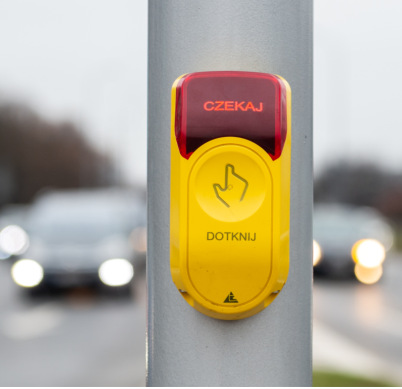 Rys. 1.  Przykładowa ilustracja przycisku do wzbudzania sygnalizacji świetlnej na przejściu dla pieszychZ aktywnym znak D-6 i panelem solarnym informującym o przejściu dla pieszych- Zadanie nr 3: Przejście dla pieszych w ciągu drogi krajowej nr 50  na ul. Guzowskiej przy cmentarzu w Wiskitkach- Zadanie nr 4: Przejście dla pieszych w ciągu drogi krajowej nr 50  na ul. Żyrardowskiej przy stadionie piłkarskim w Wiskitkach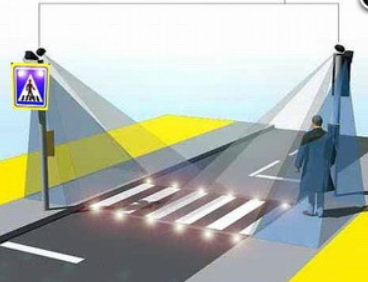 Rys. 2.  Przykładowa ilustracja aktywnej informacji o przejściu dla pieszychW ranach opracowania należy wykonać projekt zmiany stałej organizacji ruchu wraz z programem sygnalizacji świetlnej oraz wykonać projekt wykonawczy doświetlenia skrzyżowania i sygnalizacji świetlnej/oznakowania aktywnego w postaci znaku D-6 zasilanym panelem solarnym. Po sporządzeniu i zatwierdzeniu dokumentacji w miejscu istniejących przejść dla pieszych należy wbudować elementy aktywne takie jak: oświetlenie, odpowiednie oznakowanie poziome, aktywne znaki D-6 lub sygnalizację świetlną.Lokalizacja oraz stan istniejących przejść dla pieszych:Przejścia dla pieszych na których zaplanowano wykonanie sygnalizacji świetlnej wzbudzanej: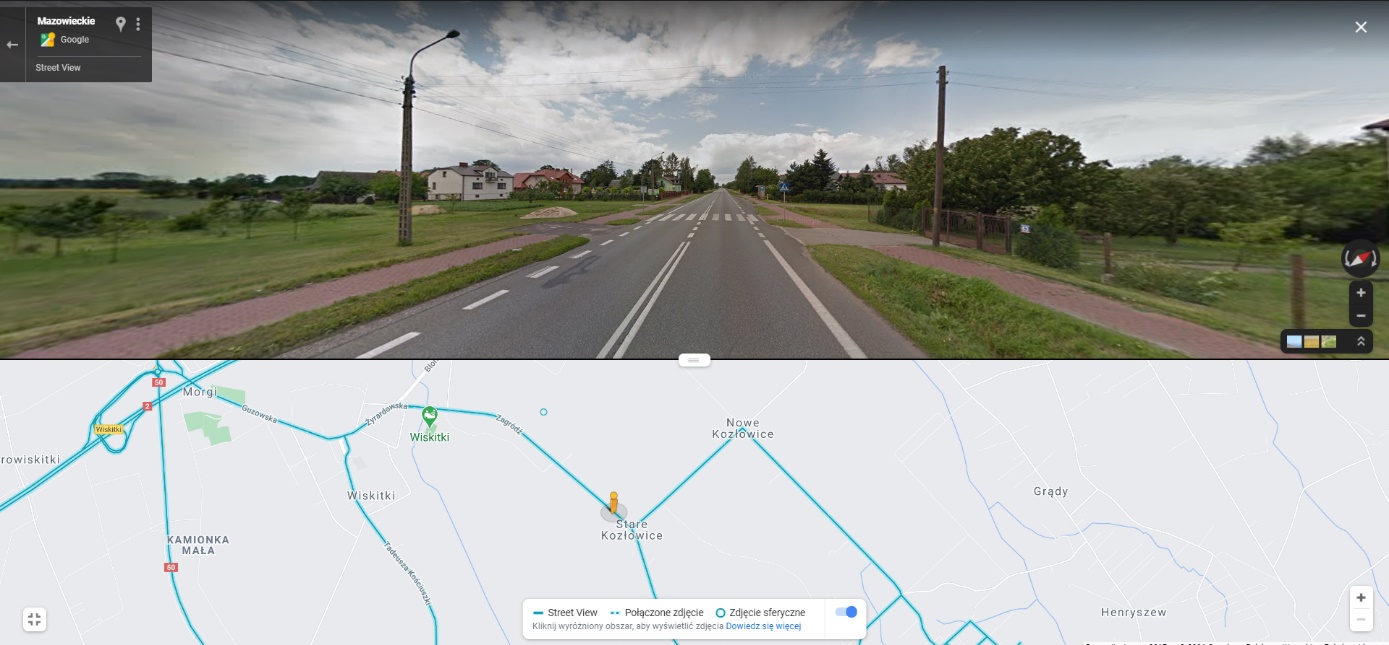 Zadanie nr 1: Przejście dla pieszych w ciągu drogi krajowej nr 50 przed miejscowością Stare Kozłowice 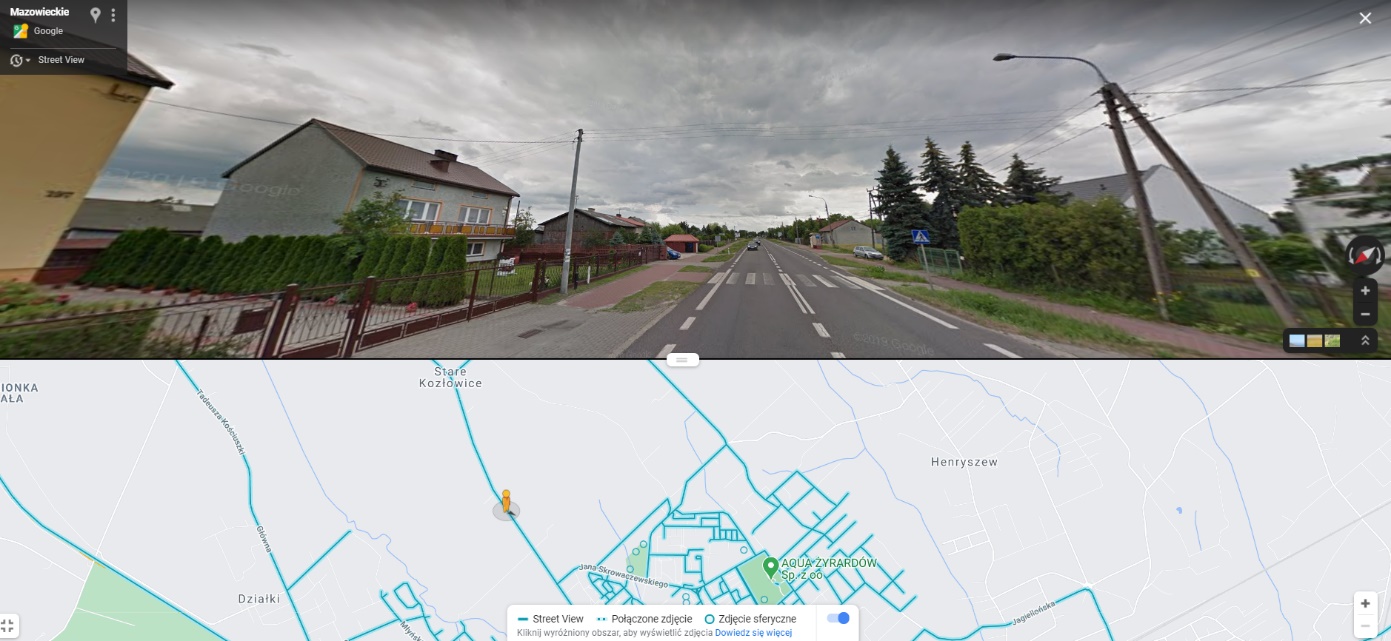 Zadanie nr 2: Przejście dla pieszych w ciągu drogi krajowej nr 50  w miejscowości Stare KozłowicePrzejścia dla pieszych na których zaplanowano wykonanie aktywnych znaków D-6 z panelem solarnym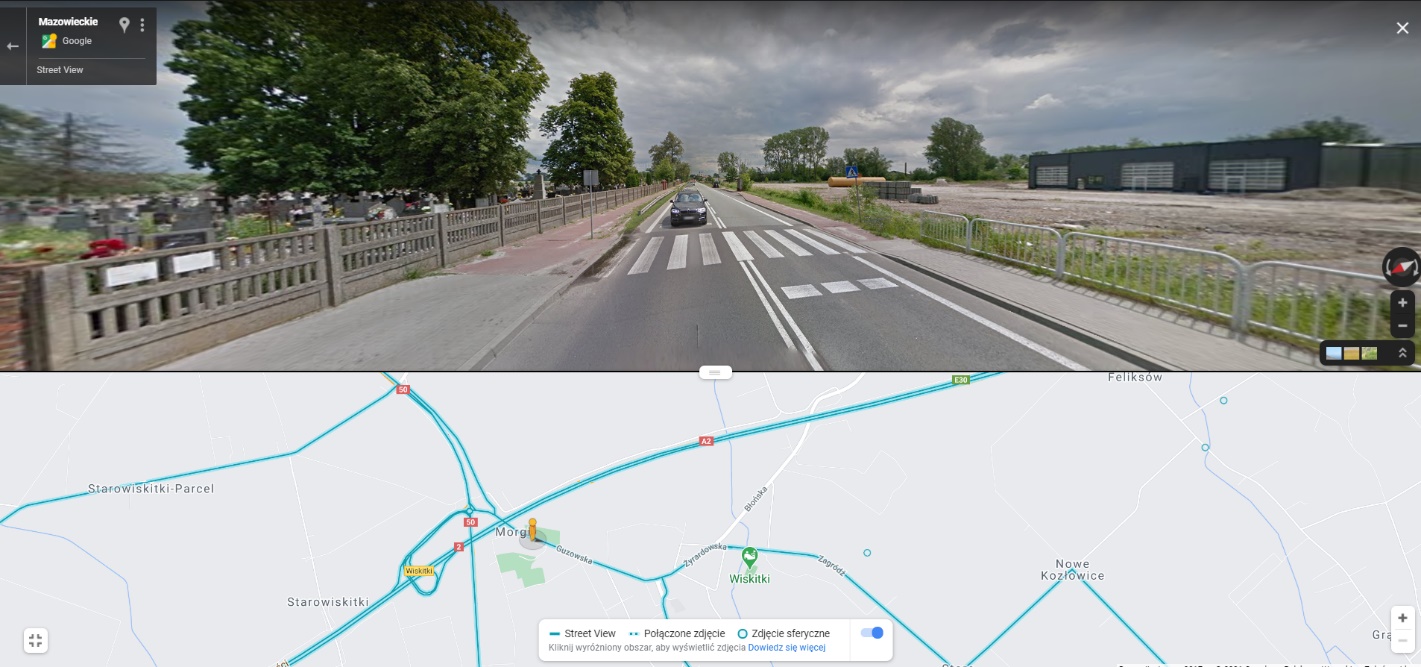 Zadanie nr 3: Przejście dla pieszych w ciągu drogi krajowej nr 50na ul. Guzowskiej przy cmentarzu w Wiskitkach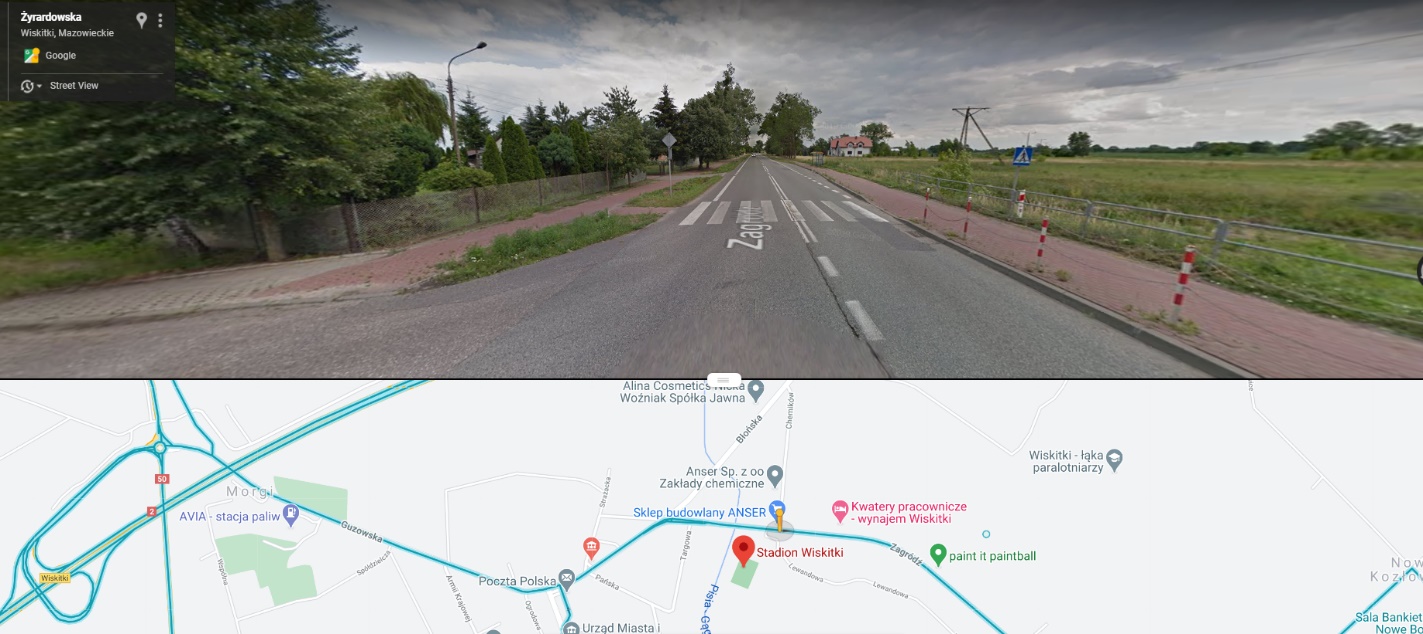 Zadanie nr 4: Przejście dla pieszych w ciągu drogi krajowej nr 50  na ul. Żyrardowskiej przy stadionie piłkarskim w Wiskitkach2. Zakres prac projektowych:wykonanie pomiarów ruchu niezbędnych do prawidłowego zaprojektowania programów sygnalizacji i obliczeń przepustowości;opracowanie projektu docelowej organizacji ruchu dla przedmiotowej sygnalizacji oraz zmian w oznakowaniu pionowym i poziomym zgodnie z przepisami rozporządzenia Ministra Infrastruktury z dnia 3 lipca 2003 r. „w sprawie szczegółowych warunków technicznych dla znaków i sygnałów drogowych oraz urządzeń bezpieczeństwa ruchu drogowego i warunków ich umieszczania na drogach”.opracowanie projektu wykonawczego sygnalizacji świetlnej / aktywnych znaków D-6 – część elektryczna i konstrukcyjna;opracowanie projektu wykonawczego dodatkowego oświetlenia przejścia dla pieszych – część elektryczna i konstrukcyjna;opracowanie projektu tymczasowej organizacji ruchu na czas robót związanych z wykonaniem zadania;uzyskanie niezbędnych warunków, opinii i uzgodnień dokumentacji projektowej.Zakres robót drogowych:wykonanie nawierzchni chodnika, na długości przejść dla pieszych z kostki z wypustkami (tzw. dotykowe) o szerokości 40 cm, pozwalającej na zlokalizowanie zejścia na jezdnię osobom niedowidzącym przełożenie nawierzchni chodnika w celu ułożenia kabli, wybudowania sygnalizacji świetlnej/ aktywnego znaku D-6 oraz wykonanie słupów oświetleniowych;wykonanie oznakowania pionowego i poziomego;Budowa sygnalizacji:budowa sterownika sygnalizacji świetlnej;budowa kanalizacji kablowej;demontaż istniejącego znaku D-6 na wysięgnikuposadowienie masztów i wysięgnikówustawienie szafki sterownika;montaż sygnalizatorów dla grup kołowych, autobusów i pieszychmontaż sygnalizatorów akustycznych;montaż przycisków dla pieszych;montaż pętli indukcyjnych;podłączenie zasilania sygnalizacji świetlnej do istniejącej szafki;odtworzenie chodników po robotach montażowych;badania, pomiary i inwentaryzacja powykonawcza;deklaracje zgodności, aprobaty techniczne na budowane elementy.w terminie 30 dni od dnia uruchomienia sygnalizacji należy dokonać sprawdzenia jej działania i ewentualnie dokonać zmian w programie i sterowaniuWykonawca będzie zobowiązany do podłączenia sterownika do systemu monitoringu i pokrycia kosztów konfiguracji systemu.Program funkcjonalno-użytkowy określa wymagania dotyczące zaprojektowania, realizacji, odbioru i przekazania w użytkowanie wszystkich elementów wykonywanego obiektu. Wykonawca podejmujący się realizacji przedmiotu zamówienia zobowiązany będzie do:dokonania wizji w terenie, celem rozpoznania przedmiotu zamówienia;uzyskania zatwierdzenia projektu tymczasowej i stałej organizacji ruchu dla przedmiotowej sygnalizacji oraz zmian w oznakowaniu pionowym i poziomym;uzgodnienie projektu wykonawczego sygnalizacji świetlnej (część elektryczna i konstrukcyjna);zrealizowania robót w oparciu o opracowane uzgodnione i zatwierdzone projekty wykonawcze;przygotowanie rozliczenia końcowego robót;sprawowanie nadzoru autorskiego nad realizowanymi robotami ze strony Projektanta i Wykonawcy;przekazanie zrealizowanych obiektów Zamawiającemu;sporządzanie inwentaryzacji geodezyjnej powykonawczej.sporządzenie dokumentacji powykonawczej z uwzględnieniem zmian i korekt wprowadzonych w czasie trwania robót.Opracowanie dokumentacji technicznych, wykonanie robót budowlanych i oddanie do użytku zamówienia musi być zrealizowane zgodnie z przepisami ustawy Prawo Budowlane. Wykonanie i oddanie do użytku musi również być zgodne ze wszystkimi aktami prawnymi właściwymi w przedmiocie zamówienia, z przepisami technicznobudowlanymi, obowiązującymi polskimi normami, wytycznymi oraz zasadami najnowszych rozwiązań technicznych. Realizacja przedmiotowego zakresu robót powinna być wykonana przez Wykonawcę posiadającego stosowne doświadczenie i potencjał wykonawczy określony w Instrukcji dla oferentów oraz przez osoby o odpowiednich kwalifikacjach zawodowych i doświadczeniu zawodowym.Szczegółowe właściwości funkcjonalno-użytkowe:Sygnalizacja pracować powinna jako akomodacyjna acykliczna realizując diagramy sterowania grupowego w zależności od zakresu wzbudzeń systemów detekcji. Oprogramowanie powinno umożliwiać generowanie programów sygnalizacji w oparciu o zgłoszenia nadchodzące z systemu detekcji. Podstawowym stanem przy braku zgłoszeń powinien być stan „zielone na kierunku głównym”. Wyjście ze stanu podstawowego i załączenie światła zielonego w grupie powinno następować w chwili zarejestrowania zgłoszenia od detektora przypisanego do tej grupy.Sygnalizacja powinna zostać wyposażona w następujące systemy detekcji:dla pojazdów – układ pętli indukcyjnych o funkcji żądania lub wydłużenia światła zielonegodla pieszych przyciski zgłoszeniowe na przejściu przez jezdnięPętle indukcyjne umieszczone w nawierzchni w obu kierunkach drogi .Pętla krótka ukośna – nr 1 pierwsza od linii zatrzymania – żądanie światła zielonego, żądanie wydłużenia światła zielonego w przedziale G min-max w oparciu o badanie odstępów pomiędzy pojazdami znajdującymi się pomiędzy pętlą nr 2 i linią zatrzymaniaPętla długa – nr 2 (środkowa) – żądanie światła zielonego, żądanie wydłużenia światła zielonego w przedziale G min-max w oparciu o badanie odstępów pomiędzy pojazdami znajdującymi się pomiędzy pętlą nr 2 i linią zatrzymaniaPętla krótka – nr 3 (najdalsza od linii zatrzymania) – żądanie wydłużenia światła zielonego w oparciu o badanie natężenia ruchuWzbudzenie pętli nr 1 powodować powinno żądanie otwarcia grupy przez sterownik. Po otwarciu grupy sterownik powinien badać zajętość pasa ruchu poprzez pętle nr 2 i 3. Wydłużenie otwarcia grupy powinno następować poprzez detekcję pętli nr 3. Brak wzbudzeń tej pętli przez czas ustalonego opóźnienia powinien powodować podjęcie decyzji przez sterownik o zamknięciu grupy. Następnie sterownik powinien badać zajętość pętli nr 2. Brak jej wzbudzeń przez czas opóźnienia powinien powodować podjęcie dalszego sprawdzania wlotu. Brak wzbudzeń pętli nr 1 przez czas opóźnienia powodować powinien definitywne zamknięcie wlotu i otwarcie kolejne grupy.Przyciski dla pieszych zlokalizowane na masztach powinny mieć za zadanie przekazywać żądanie światła zielonego do sterownika. W porze nocnej (od godz. 23:00 do godz. 5:00) zastosować pracę sygnalizacji w trybie „żółte pulsacyjne”.Wymagania Zamawiającego w stosunku do przedmiotu zamówieniaWymagania OgólnePrace budowlane powinny być realizowane w oparciu o uzgodnione i zatwierdzone projekty, które zostaną przekazane Zamawiającemu:branża elektryczna i konstrukcyjna – 4 egz.branża inżynierii ruchu - 4 egz.Ponadto Zamawiającemu należy przekazać wersje elektroniczne wykonanych projektów:rysunki powinny być zapisane w formacie *.dwgwszystkie materiały tekstowe oraz zestawienia tabelaryczne należy zapisać w postaci plików MS Word lub MS Excel;całość opracowania należy dodatkowo zapisać w formacie *.pdf.Zamawiający wymaga, aby roboty budowlane były prowadzone w sposób powodujący jak najmniejsze utrudnienia w funkcjonowaniu ruchu drogowego i pieszego. W czasie wykonywania robót należy zapewnić przejezdność oraz bezpieczeństwo ruchu.Teren przewidziany pod prace jest udostępniony Wykonawcy na podstawie protokołu przekazania terenu. Z uwagi na charakter robót nie wymaga się specjalistycznego przygotowania terenu i tworzenia zaplecza budowy. Miejsce składowania ziemi z wykopów i inne szczegółowe uwarunkowania wykonania robót Wykonawca uzgodni z Zamawiającym.Zamawiający wymaga wykonania projektów i robót w taki sposób, aby spełnić wymagania Polskich Norm oraz specyfikacji wykonania i odbioru robót. Wykonawca będzie zobowiązany do przyjęcia odpowiedzialności od następstw i za wyniki działalności w zakresie:organizacji robót budowlanych;zabezpieczenia interesów osób trzecich;ochrony środowiska;warunków bezpieczeństwa pracy (BIOZ);warunków bezpieczeństwa ruchu drogowego;zabezpieczenia terenu robót od następstw związanych z budową.Wyroby budowlane stosowane w trakcie wykonywania robót budowlanych, mają spełniać wymagania polskich przepisów, a Wykonawca będzie posiadał dokumenty potwierdzające, że zostały one wprowadzone do obrotu zgodnie z regulacjami ustawy o wyrobach budowlanych i posiadają wymagane parametry.Zamawiający przewiduje bieżącą kontrolę wykonywanych robót budowlanych. Kontroli Zamawiającego będą w szczególności poddane:rozwiązania projektowe zawarte w projekcie wykonawczym przed ich skierowaniem do realizacji robót budowlanych – w aspekcie ich zgodności z programem funkcjonalno- użytkowym oraz warunkami umowy;stosowane gotowe wyroby budowlane – w odniesieniu do dokumentów potwierdzających ich dopuszczenie do obrotu oraz zgodności parametrów z danymi zawartymi w specyfikacjach technicznych;sposób wykonania robót budowlanych - w aspekcie zgodności wykonania z projektem wykonawczym i specyfikacjami technicznymi.Sprawdzeniu i kontroli będą podlegały:użyte wyroby budowlane i uzyskane w wyniku robót budowlanych elementy obiektu w odniesieniu do ich parametrów oraz ich zgodności z dokumentami budowy;jakość wykonania robót i dokładność montażu;prawidłowość funkcjonowania zamontowanych urządzeń i wyposażenia;Zamawiający ustala następujące rodzaje odbiorów:odbiór dokumentacji projektowejodbiór robót zanikających i ulegających zakryciu;odbiór częściowy;odbiór ostateczny; odbiory pogwarancyjny.Szczegółowe rozwiązania projektowe wpływające na zwiększenie zakresu i ilości robót stanowią ryzyko Wykonawcy i nie będą traktowane jako roboty dodatkowe (podane w niniejszym programie funkcjonalno-użytkowym ilości planowanych robót mogą ulec zmianie po opracowaniu dokumentacji projektowej).Wymagania szczegółowe:W zakresie wykonania robót związanych z budową sygnalizacji świetlnejSygnalizatory powinny być umieszczone przy krawędzi drogi na konstrukcjach bramowych lub wysięgnikach. Słupki i konstrukcje ocynkowane ogniowo i pomalowane dwukrotnie farbą ochronną,Sterowniki należy wykonać zgodnie z STWIORB „Wymiana sterowników sygnalizacji świetlnej w celu dostosowania do wymogów rozporządzenia Dz. U. 2003.2181.221– GDDKiA sierpień 2007,Lampy sygnalizacyjne Ø300 kołowe, Ø200 dla pieszych, Ø300 dla autobusów. Wszystkie źródła światła typu Lumiled 42V z ograniczeniem mocy, sterowanym czujnikiem zmierzchowym lub zegarem sterownika.Przyciski dla pieszych z potwierdzeniem przyjęcia zgłoszenia przez sterownik oraz z odliczaniem czasu do zapalenia się sygnału zielonego poprzez wygaszanie diod na obwiedni przycisku - sterowane przez sterownik,Sygnalizacje dźwiękowe dla osób niedowidzących.2.2. W zakresie oznakowania pionowego i poziomegoPrzewiduje się wykonanie oznakowania poziomego m.in. w następującym zakresie:usunięcie istniejącego oznakowania poziomego – zmiany w oznakowaniu zgodnie z zatwierdzonym projektem stałej organizacji ruchu;wykonanie oznakowania przejść dla pieszych o szerokości 4,0 m w postaci linii P-10 – zgodnie z zatwierdzonym projektem stałej organizacji ruchu;wykonanie linii P-14 w celu wyznaczenia miejsca zatrzymania się pojazdów przed sygnalizatorami oraz przejściem dla pieszych – zgodnie z zatwierdzonym projektem stałej organizacji ruchu;dostosowanie linii krawędziowych i segregacyjnych – zgodnie z zatwierdzonym projektem stałej organizacji ruchu;Przewiduje się wykonanie oznakowania pionowego m.in. w następującym zakresie:przestawienia istniejących znaków pionowych, których lokalizacja może ulec zmianie, znaki D-6 należy umieścić na wspornikach na słupach sygnalizatorów , obok lamp sygnalizacyjnych,ustawienia znaków A-29 z lampami wcześnie ostrzegającymi oraz tabliczkami T-1 500 m z kierunku Konina oraz 200 m z kierunku Turku.W zakresie chodnikówRozbiórka i odtworzenie chodników;Ostateczny zakres robót drogowych oraz wykonania oznakowania poziomego i pionowego ustalony zostanie po przedstawieniu opracowanego przez Wykonawcę projektu docelowej organizacji ruchu.Oznakowanie poziome należy wykonać jako odblaskowe grubowarstwowe chemoutwardzalne gładkie zgodnie z rozporządzeniem Ministra Infrastruktury z dnia 3 lipca 2003 r. w sprawie szczegółowych warunków technicznych dla znaków i sygnałów drogowych oraz urządzeń bezpieczeństwa ruchu drogowego i warunków ich umieszczania na drogach oraz „Warunkami technicznymi. Poziome oznakowanie dróg. POD-97, IBDiM, Zeszyt 55”, przy założeniu współczynnika odblasku min. 300 mcd/lx.Wszystkie projektowane znaki drogowe pionowe należy zaprojektować i wykonać zgodnie z ww. rozporządzeniem w technologii folii odblaskowej II generacji oraz w grupie wielkości znaków średnich.Przepisy prawnePrzedmiot zamówienia winien spełniać wymogi:Ustawy z dnia 7 lipca 1994 r. Prawo budowlane (Dz. U. z 2013 r., poz. 1409 z późn. zm.);Ustawy z dnia 21 marca 1985 r. o drogach publicznych (Dz. U. z 2013, poz. 260 z późn. zm.);Ustawy z dnia 20 czerwca 1997 r. Prawo o ruchu drogowym (Dz. U. z 2012 r.,poz. 1137 z późn. zm.);Rozporządzenie Ministra Transportu, Budownictwa i Gospodarki Morskiej z dnia 25  kwietnia 2012 w sprawie szczegółowego zakresu i formy projektu budowlanego (Dz. U. 2012 r., poz 462 z późn. zm.);Rozporządzenia Ministra Infrastruktury z dnia 18 maja 2004 r. w sprawie określania metod i podstaw sporządzania kosztorysu inwestorskiego, obliczania planowanych kosztów prac projektowych oraz planowanych kosztów robót budowlanych określonych w programie funkcjonalno-użytkowym (Dz. U. z 2004 r., Nr 130, poz. 1389 z późn. zm.);Rozporządzenia Ministra Infrastruktury z dnia 2 września 2004 r. w sprawie szczegółowego zakresu i formy dokumentacji projektowej, specyfikacji technicznych wykonania i odbioru robót budowlanych oraz programu funkcjonalno-użytkowego (Dz. U. z 2013 r., poz. 1129);Rozporządzenia Ministra Transportu i Gospodarki Morskiej z dnia 2 marca 1999 r. w sprawie warunków technicznych, jakim powinny odpowiadać drogi publiczne i ich usytuowanie (Dz. U. z 1999 r., Nr 43, poz. 430 z późn. zm.);Rozporządzenia Ministra Infrastruktury z dnia 3 lipca 2003 r. w sprawie szczegółowych warunków technicznych dla znaków i sygnałów drogowych oraz urządzeń bezpieczeństwa ruchu drogowego i warunków ich umieszczania na drogach (Dz. U. z 2003 r., Nr 220, poz. 2181 z późn. zm.);Rozporządzenie Ministra Infrastruktury z dnia 28 marca 2008r. zmieniające rozporządzenie w sprawie szczegółowych warunków technicznych dla znaków i sygnałów drogowych oraz urządzeń bezpieczeństwa ruchu drogowego i warunków ich umieszczania na drogach Dz. U. Nr 67 poz. 413 z dnia 23.04.2008r.Rozporządzenia Ministra Infrastruktury oraz Spraw Wewnętrznych i Administracji z dnia 31 lipca 2002 r. w sprawie znaków i sygnałów drogowych (Dz.U. z 2002 r., nr 170, poz. 1393 z późn. zm.);Rozporządzenia Ministra Infrastruktury z dnia 23 września 2003 r. w sprawie szczegółowych warunków zarządzania ruchem na drogach oraz wykonywania nadzoru nad tym zarządzaniem (Dz. U. z 2003 r., Nr 177, poz. 1729 z późn. zm.);Szacunkowe zestawienie robót do wykonaniaZestawienie dla pojedynczego przejścia dla pieszych na których zaplanowano wykonanie sygnalizacji świetlnej wzbudzanej:Zestawienie dla pojedynczego przejścia dla pieszych na którym zaplanowano wykonanie aktywnych znaków D-6 z panelem solarnymL.p.Wyszczególnienie zakresuJedn. miaryIlość (liczba)L.p.rzeczowegoJedn. miaryIlość (liczba)rzeczowego12341.Roboty pomiarowekm0,102.2.Roboty rozbiórkoweRoboty rozbiórkowem2m21001003.3.Oznakowanie poziomeOznakowanie poziomem2m240404.4.Oznakowanie pionowe D-6 i A-29Oznakowanie pionowe D-6 i A-29szt.szt.445.5.Instalacja sygnalizacji świetlnej wraz z robotami towarzyszącymiInstalacja sygnalizacji świetlnej wraz z robotami towarzyszącymi--1 komplet1 komplet6.6.Instalacja latarni doświetlających skrzyżowanie wraz z robotami towarzyszącymiInstalacja latarni doświetlających skrzyżowanie wraz z robotami towarzyszącymiszt.szt.227.7.Roboty odtworzenioweRoboty odtworzeniowem2m2100100L.p.Wyszczególnienie zakresuJedn. miaryIlość (liczba)L.p.rzeczowegoJedn. miaryIlość (liczba)rzeczowego12341.Roboty pomiarowekm0,102.2.Roboty rozbiórkoweRoboty rozbiórkowem2m21001003.3.Oznakowanie poziomeOznakowanie poziomem2m240404.4.Oznakowanie pionowe D-6 z panelem solarnymOznakowanie pionowe D-6 z panelem solarnymszt.szt.225.5.Instalacja latarni doświetlających skrzyżowanie wraz z robotami towarzyszącymiInstalacja latarni doświetlających skrzyżowanie wraz z robotami towarzyszącymiszt.szt.226.6.Roboty odtworzenioweRoboty odtworzeniowem2m2100100